Gra w kartoflaJeden gracz przygotowuje planszę, czyli na kartce papieru wypisuje rozrzucone chaotycznie liczby od 1do 20. Drugi gracz rozpoczyna – liczbę 1 otacza kółkiem i prowadzi linię do 2. Pierwszy gracz otacza kółkiem 2 i rysuje linię do 3, ale nie może przeciąć już istniejących linii ani innych liczb. Za przecięcie linii otrzymuje się punkty karne, można natomiast przeciąć kartofla czyli liczbę otoczoną kółkiem. Warto ustalić zasadę, że nie wolno robić zbędnych objazdów, wolno natomiast zrobić łuk wokół liczby przeciwnika, jeśli leży ona na trasie (wiadomo, które liczby są nasze, a które przeciwnika).  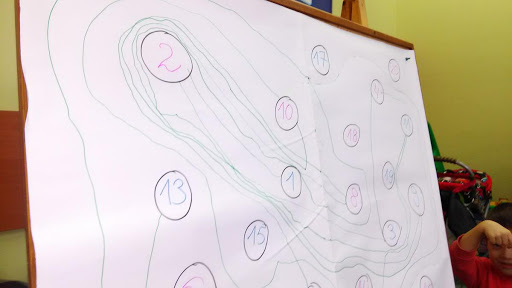 